Colchester Rugby Football Club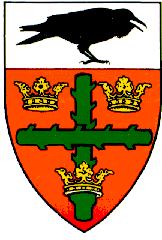 Clubhouse: Mill Road Colchester CO4 5JF:  Tel: 01206 851610ANNUAL GENERAL MEETINGDate and time of meeting:  Thursday 28th April 2016 at 7:30	     AGENDA:	    Welcome: Given by A.Wadling (President)Apologies for absence: Minutes of the previous AGMAnnual Officers' Reports: Senior Rugby Chairperson - Andy CryneYouth Chairperson - Ross CowieMinis' Chairperson - Catherine MillerTreasurer - Norman GouldChairman - Karl O'BrienPresident - Andy WadlingElection of Officers: Annual Subscriptions for 2016 - 2017 Nominations for Life Membership Any Other Business: Date & Time of next AGM: 27th April 2017 at 7:30 for 8:00 p.m.